MOMSKOMPENSASJON 2016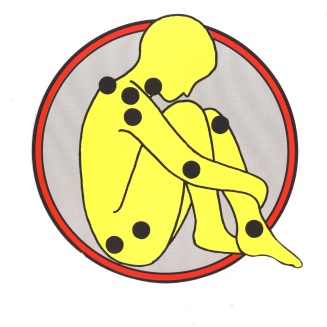 Det nærmer seg fristen for søknad om momskompensasjon for regnskapsåret 2015.I den forbindelse ber vi dere fylle inn opplysninger nedenfor og returnere skjemaet til oss.For at laget ditt skal være med i søknadsprosessen og motta momskompensasjon i 2015 er det viktig at vi (sentralleddet) får de opplysninger og papirer vi trenger for søknaden. Selv om laget ditt har sendt årsmøtepapirer tidligere ber vi allikevel om at alt sendes påny da vi trenger dette som dokumentasjon. Vi på forbundskontoret har dessverre ikke kapasitet til å kopiere alt for alle lag.OBS!  Skjemaet må være oss i hende senest 01.06.2016I tillegg til skjemaet ber vi om at følgende vedlegges, regnskapsår 2015Årsmelding m/underskrifterÅrsmøteprotokoll m/underskrifterSpesifisert årsregnskap på kontonivå med noter, underskriftRevisjonsberetning – undertegnetProgram for medlemsturer med faglig innhold (turens varighet min. 1 uke)Lagets navn:	………………………………………………………………………………..Organisasjonsnummer:				     ..……………………………………Totale driftskostnader 2015:			Kr ………………………………………Totale egenandeler utenlandsturer*:		Kr ………………………………………Overføringer/støtte til lokallag			Kr ………………………………………	Gjelder kun fylkeslag
……………………………………………………..
Signatur leder/økonomiansvarlig for laget
*Forutsatt at totale kostnader for turen er inkludert i driftskostnadene.
Dersom skjemaet m/vedlegg IKKE sendes innen fristen, vil lokal-/fylkeslaget ikke bli med på søknaden og motta momskompensasjon i 2015.